ตัวอย่างกระดาษทำการ Narrative Financial Report Cycleวัตถุประสงค์: เพื่อทำความเข้าใจขั้นตอนการดำเนินงานและการควบคุมที่สำคัญของวงจรรายงานทางการเงินสำหรับปี 25xxผู้ถูกสัมภาษณ์และตำแหน่ง/วันที่สัมภาษณ์: ……………………………………………………………………………………………………………………………………………………………………………………………………………………………………………………………………………………………………………………………………………………
……………………………………………………………………………………………………………………………………………………………………………………………………………………………………………………………………………………………………………………………………………………
…………………………………………………………………………………………………………………………………………………………………………………………………………………………………………………………………………………………………………………………………………………………………………………………………………………………………………………………………………………………………………………………………………………………………………………………………………………………………………………………………………………………………………บุคคลที่มีหน้าที่สำคัญเกี่ยวกับวงจรรายงานทางการเงิน:ชื่อ-นามสกุล			ตำแหน่ง				หน้าที่…………………………………………………………..…………………	………………………………………………………………………………	……………………………………………………………………………………………………...
…………………………………………………………..…………………	………………………………………………………………………………	……………………………………………………………………………………………………...
…………………………………………………………..…………………	………………………………………………………………………………	……………………………………………………………………………………………………...
…………………………………………………………..…………………	………………………………………………………………………………	……………………………………………………………………………………………………...ขั้นตอนการปฏิบัติงานและการควบคุมที่สำคัญเกี่ยวกับวงจรรายงานทางการเงินมี 3 ขั้นตอนดังนี้:1.กระบวนการวิเคราะห์รายการค้า การบันทึกบัญชี การผ่านรายการไปยังบัญชีแยกประเภท และการจัดทำงบทดลองก่อนปรับปรุง- เมื่อเกิดรายการค้าขึ้นพนักงานแผนกบัญชีจะทำการวิเคราะห์รายการค้าและพิจารณาว่ารายการค้านั้นจัดอยู่ในประเภทสินทรัพย์ หนี้สิน หรือส่วนของเจ้าของ (ทุน) และมีผลทำให้สินทรัพย์ หนี้สิน และส่วนของเจ้าของ (ทุน) เปลี่ยนแปลงไปในทางเพิ่มขึ้นหรือลดลงเป็นจำนวนเงินเท่าใด รวมถึงวิเคราะห์รายการค้าเพื่อระบุประเภทและลักษณะของรายการค้า เมื่อวิเคราะห์รายการค้าแล้วพนักงานแผนกบัญชีผู้มีหน้าที่เกี่ยวกับรายการค้านั้นจะนำไปบันทึกในสมุดบัญชีขั้นต้นในระบบบัญชี โดยสมุดรายวันขั้นต้นดังกล่าวจะแบ่งเป็น 2 ประเภท คือ สมุดรายวันเฉพาะและสมุดรายวันทั่วไป ประกอบด้วย ใบสำคัญปกติและไม่ปกติ โดยระบบจะกำหนดเลขที่ใบสำคัญให้อัตโนมัติและเรียงลำดับใบสำคัญแต่ละประเภทเอกสาร (เช่น ใบสำคัญเลขที่ JV1234-567 หมายถึง JV คือสมุดรายวันทั่วไป 12 คือปี พ.ศ. 34 คือเดือน และ 567 คือลำดับใบสำคัญ เป็นต้น) และพนักงานแผนกบัญชีไม่สามารถเข้าไปกำหนดหรือแก้ไขเลขที่เอกสารใบสำคัญในระบบเองได้ เพื่อควบคุมจำนวนใบสำคัญของแต่ละประเภทเอกสารและป้องกันการข้ามหรือซ้ำกันของเลขที่เอกสาร- ก่อนการบันทึกรายการค้าในสมุดรายวันขั้นต้น พนักงานแผนกบัญชีจะต้องตรวจสอบรายการในใบสำคัญกับเอกสารประกอบการบันทึกบัญชีพร้อมลงนามผู้จัดทำในใบสำคัญ และส่งชุดใบสำคัญให้ผู้มีอำนาจตรวจสอบ โดยพนักงานแผนกบัญชีจะต้องแก้ไขรายการบันทึกบัญชีให้ถูกต้องและส่งให้ผู้มีอำนาจตรวจสอบอีกครั้ง เมื่อผ่านการตรวจสอบและได้รับการอนุมัติจากผู้มีอำนาจแล้วจึงจะบันทึกรายการค้าในสมุดรายวันขั้นต้น และผ่านรายการไปยังบัญชีแยกประเภทตามสิทธิ์การเข้าถึงข้อมูลสารสนเทศที่บริษัทกำหนดไว้ เพื่อจัดทำงบทดลองก่อนปรับปรุง โดยชุดเอกสารใบสำคัญที่ได้รับการอนุมัติแล้วจะถูกจัดเก็บเข้าแฟ้มเรียงตามเลขที่เอกสารเพื่อใช้เป็นหลักฐานประกอบการบันทึกบัญชี 2. การจัดทำงบทดลองหลังปรับปรุง- ทุกสิ้นงวด แผนกบัญชีอาจได้รับเอกสารรายการค้าที่เกิดขึ้นในงวดเพิ่มเติมภายหลังจากได้จัดทำงบทดลองก่อนปรับปรุงแล้ว หรือมีเหตุการณ์ที่มีผลทำให้ต้องจัดทำรายการปรับปรุงรายการเดิมที่เคยบันทึกบัญชีไว้ โดยผู้มีอำนาจจะตรวจสอบรายการค้าหรือเหตุการณ์ดังกล่าวเพื่อพิจารณาหาสาเหตุถึงข้อผิดพลาดว่าควรต้องรายการปรับปรุงในงวดหรือไม่ หากควรต้องปรับปรุงในงวด พนักงานแผนกบัญชีจะต้องบันทึกรายการปรับปรุงนั้นในสมุดรายวันทั่วไป และส่งให้ผู้มีอำนาจตรวจสอบความถูกต้องของการบันทึกบัญชีในใบสำคัญเทียบกับเอกสารประกอบรายการปรับปรุงตามกระบวนการบันทึกบัญชีและ
การผ่านรายการไปยังบัญชีแยกประเภท เมื่อบันทึกรายการปรับปรุงในสมุดรายวันทั่วไปและผ่านรายการปรับปรุงไปยังบัญชีแยกประเภทครบแล้ว ผู้มีหน้าที่ในการจัดทำงบทดลองจะแก้ไขงบทดลองก่อนปรับปรุงโดยดึงรายงานงบทดลองจากระบบบัญชีใหม่อีกครั้ง ซึ่งมีผลทำให้ยอดในบัญชีต่างๆ ของงบทดลองเดิมเปลี่ยนเป็นยอดหลังปรับปรุง3. การจัดทำรายงานทางการเงิน- เมื่อจัดทำงบทดลองหลังปรับปรุงแล้ว ผู้มีหน้าที่ในการจัดทำรายงานทางการเงินจะนำยอดคงเหลือที่ปรากฎในงบทดลองหลังปรับปรุงมาจัดกลุ่มรายการบัญชีตามประเภทการแสดงรายการ เพื่อจัดทำเป็นรายงานทางการเงิน และส่งให้ผู้มีอำนาจสอบทาน รวมทั้งวิเคราะห์การเปลี่ยนแปลงที่สำคัญของรายงานทางการเงิน เพื่อเสนอที่ประชุมให้รับทราบฐานะการเงิน 
ผลการดําเนินงาน กระแสเงินสดและรายการอื่นๆ ของบริษัท และพิจารณาอนุมัติงบการเงิน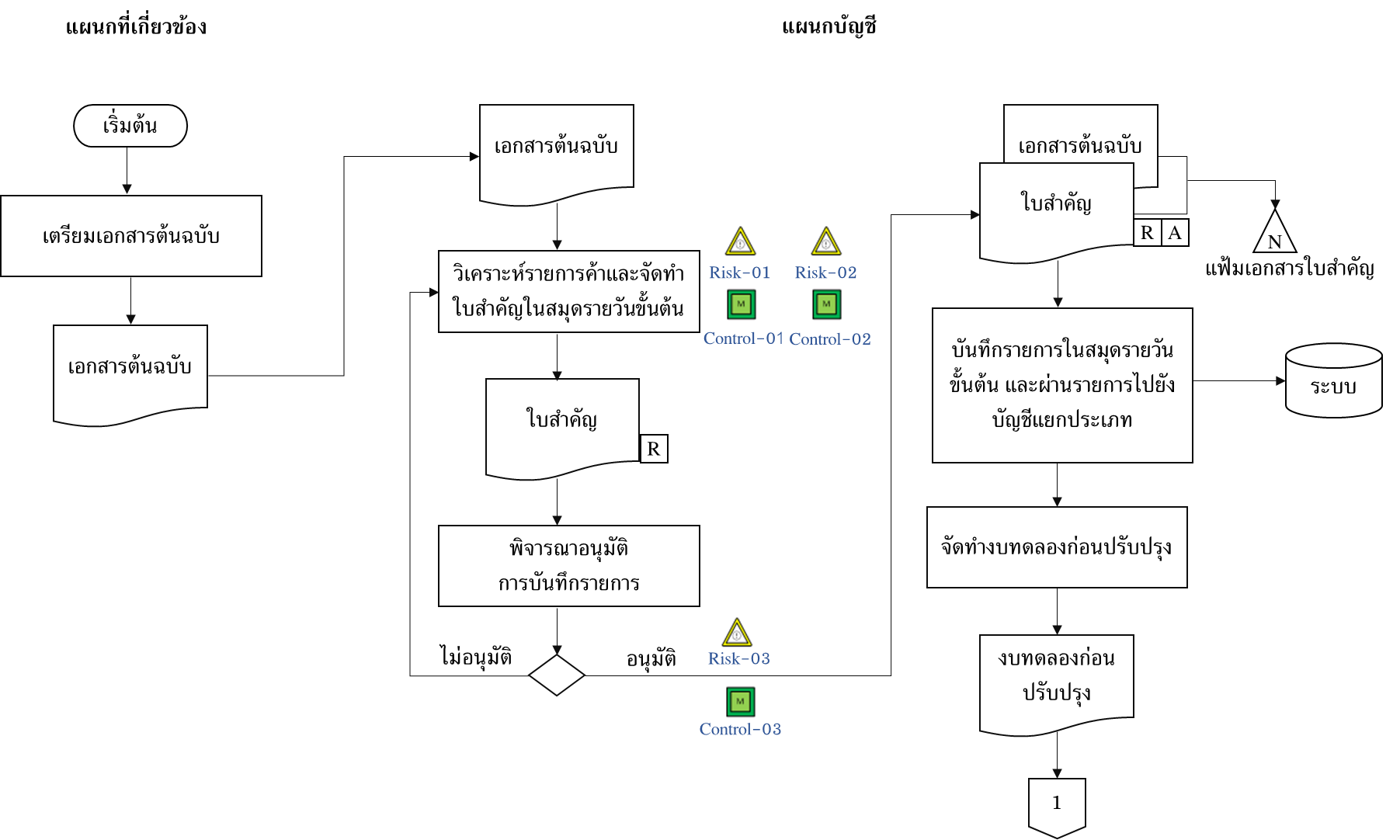 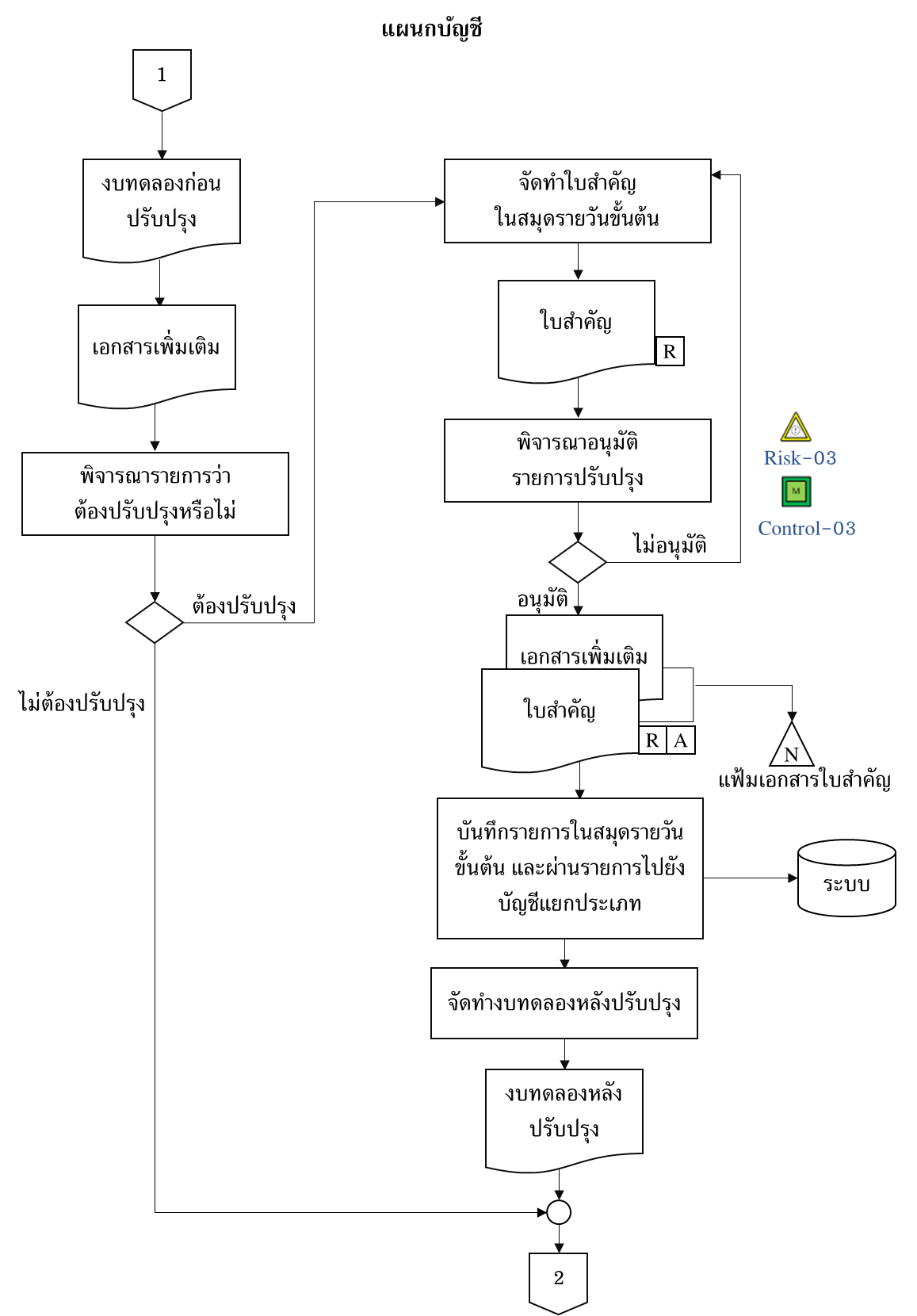 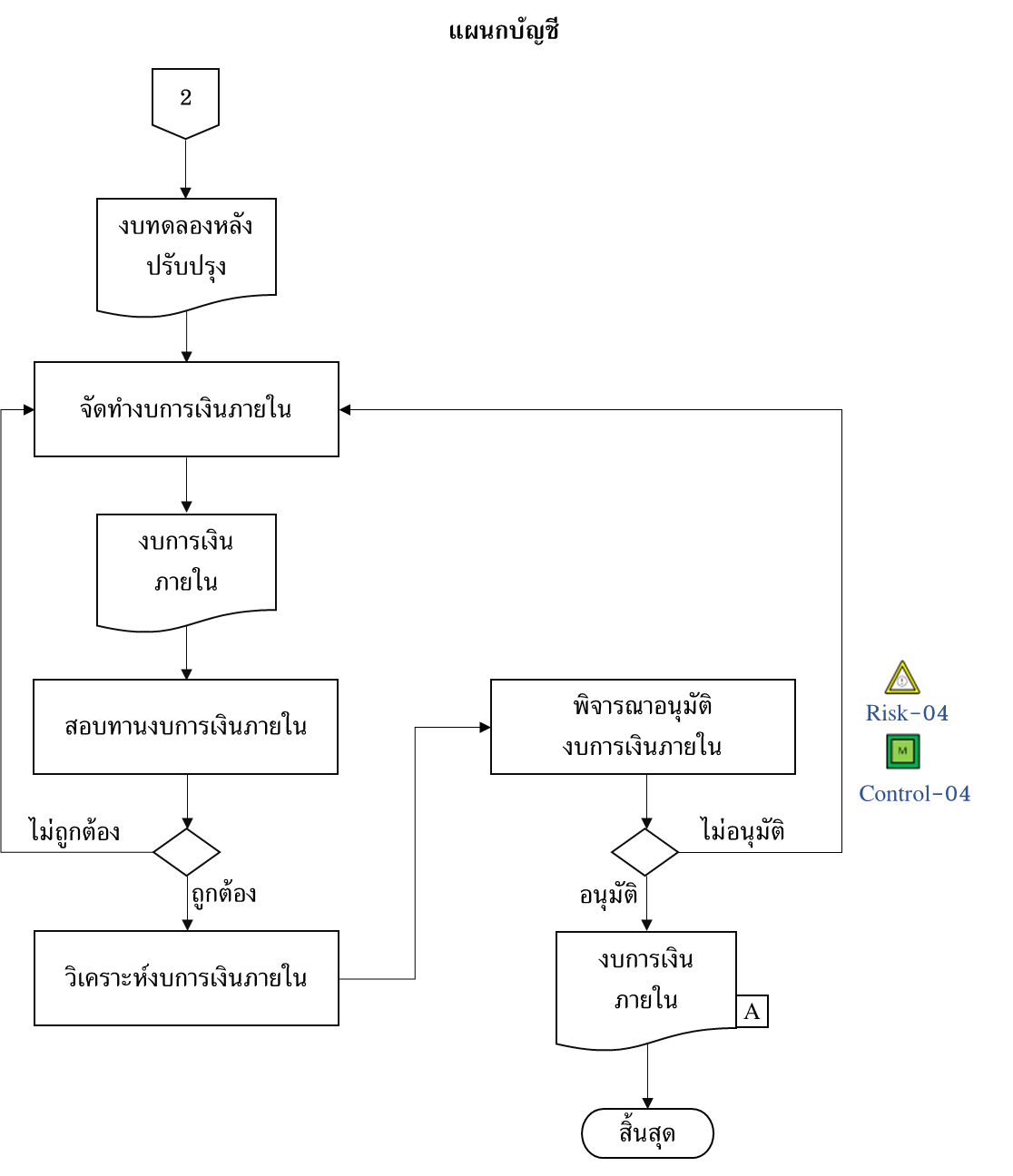 ตัวอย่างการจับคู่ความเสี่ยงและการควบคุมภายใน – รายงานทางการเงินตัวอย่างกระดาษทำการ Walkthrough Financial Report Cycleตัวอย่างกระดาษทำการ Test of operating effectivenessตัวอย่างกระดาษทำการ Test of operating effectivenessวิธีการกรอกข้อมูลและข้อพิจารณาเพิ่มเติม[1]: โปรดระบุความถี่ เช่น 1 ครั้งต่อปี/1 ครั้งต่อไตรมาส/1 ครั้งต่อเดือน/1 ครั้งต่อสัปดาห์/1 ครั้งต่อวันหรือ
หลายครั้งต่อวัน ทั้งนี้หากเป็นการควบคุมที่ทำโดยระบบคอมพิวเตอร์ให้ใส่ “-”ตัวอย่างประกอบการระบุความถี่ของการควบคุมบริษัทมีบัญชีเงินฝากธนาคาร 100 บัญชีที่มีกระบวนการปฏิบัติงานและความเสี่ยงเหมือนกัน และมีการควบคุมด้วยการกระทบยอดบัญชีเงินฝากธนาคารเหมือนกัน ผู้สอบบัญชีสามารถพิจารณาความถี่เพื่อกำหนดจำนวนรายการที่ทดสอบได้ 2 ลักษณะดังนี้ลักษณะที่ 1: หากผู้สอบบัญชีเลือกสุ่มทดสอบการควบคุมเป็นแต่ละเดือน ซึ่งความถี่เท่ากับ 1 ครั้งต่อเดือน ประชากรที่ผู้สอบบัญชีสามารถเลือกทดสอบได้คือ 12 เดือน ดังนั้นผู้สอบบัญชีต้องทดสอบการกระทบยอดบัญชีเงินฝากธนาคารทั้งหมด 100 บัญชีสำหรับเดือนที่เลือกทดสอบ ลักษณะที่ 2: หากผู้สอบบัญชีเลือกสุ่มทดสอบการควบคุมเป็นแต่ละการกระทบยอดบัญชีเงินฝากธนาคาร การควบคุมจะมีการปฏิบัติจำนวน 100 x 12 = 1,200 ครั้งต่อปี ซึ่งความถี่เท่ากับหลายครั้งต่อวัน ดังนั้นผู้สอบบัญชีต้องทดสอบการกระทบยอดบัญชีเงินฝากธนาคารสำหรับแต่ละการกระทบยอดบัญชีเงินฝากธนาคารสม่ำเสมอตลอดปี[2]: โปรดระบุความเสี่ยง เช่น ความเสี่ยงปกติ หรือความเสี่ยงที่มีนัยสำคัญ[3]: จำนวนรายการที่ทดสอบมีข้อพิจารณาดังนี้:- หากการควบคุมภายในมีความถี่ของการควบคุมมาก จำนวนรายการที่ทดสอบควรมีปริมาณมากขึ้นตามความถี่ของการควบคุม- หากการควบคุมภายในมีระดับความเสี่ยงที่จะเกิดการแสดงข้อมูลที่ขัดต่อข้อเท็จจริงอันเป็นสาระสำคัญเป็นความเสี่ยงที่มีนัยสำคัญ จำนวนรายการที่ทดสอบควรมีปริมาณมากขึ้นกว่าความเสี่ยงปกติ ยกเว้นการควบคุมภายในที่ทำโดยระบบจะทดสอบเพียงหนึ่งรายการเท่านั้น[4]: ผู้สอบบัญชีควรทำความเข้าใจการควบคุมภายในและพิจารณาถึงจุดที่สำคัญในแต่ละขั้นตอนของการควบคุมภายในและเลือกที่จะนำมาใช้เป็นข้อพิจารณาการทดสอบ[5]: หากผู้สอบบัญชีพบว่าการควบคุมภายในไม่มีประสิทธิผล ผู้สอบบัญชีควรพิจารณาการควบคุมภายในอื่นที่สามารถใช้ลดความเสี่ยงข้างต้นได้และทดสอบความมีประสิทธิผลของการควบคุมภายในนั้น หากผู้สอบบัญชีไม่สามารถทดสอบการควบคุมภายในอื่นให้เป็นที่พึงพอใจได้ ผู้สอบบัญชีควรประเมินความเสี่ยงที่มีอยู่เดิมและวิธีการตรวจสอบเนื้อหาสาระว่ายังคงมีความเหมาะสมหรือไม่ความเสี่ยงสิ่งที่ผู้บริหาร
ให้การรับรองการควบคุมภายในRisk-01 รายการค้าถูกบันทึกไม่ครบถ้วนความครบถ้วนControl-01 ระบบมีการกำหนดเลขที่ใบสำคัญให้อัตโนมัติและเรียงลำดับใบสำคัญแต่ละประเภทเอกสาร และพนักงานแผนกบัญชีไม่สามารถเข้าไปแก้ไขเลขที่เอกสารใบสำคัญในระบบเองได้ เพื่อควบคุมจำนวนใบสำคัญของแต่ละประเภทเอกสารและป้องกันการข้ามหรือซ้ำกันของเลขที่เอกสารRisk-02 การบันทึกบัญชีไม่ได้ถูกบันทึกด้วยจำนวนเงินที่ถูกต้อง เนื่องจากอาจผิดพลาดจากราคารวม การให้ส่วนลด ภาษี และอื่นๆความถูกต้อง และการแสดงมูลค่าControl-02 พนักงานแผนกบัญชีตรวจสอบความถูกต้องของเอกสาร และเงื่อนไขการคำนวณยอดเงิน โดยเทียบกับเอกสารประกอบและมาตรฐานการรายงานทางการเงินสำหรับกิจการที่
ไม่มีส่วนได้เสียสาธารณะ โดยมีการลงนามอนุมัติการบันทึกบัญชีในเอกสารใบสำคัญจากผู้มีอำนาจ ก่อนการบันทึกบัญชีในสมุดรายวันขั้นต้น และมีการจัดเก็บชุดเอกสารใบสำคัญที่ได้รับการอนุมัติแล้วเข้าแฟ้มเรียงตามเลขที่ใบสำคัญทุกครั้งเพื่อใช้เป็นหลักฐานประกอบการบันทึกบัญชีRisk-03 รายการค้าที่ผ่านไปยังบัญชีแยกประเภทไม่ได้รับ
การอนุมัติความมีอยู่จริงControl-03 ทุกครั้งที่ผ่านรายการไปยังบัญชีแยกประเภท รายการดังกล่าวต้องผ่านการตรวจสอบการบันทึกบัญชีโดยเทียบกับเอกสารประกอบและมาตรฐานการรายงานทางการเงินสำหรับกิจการที่ไม่มีส่วนได้เสียสาธารณะ และมีการลงนามอนุมัติการบันทึกบัญชีในใบสำคัญโดยผู้มีอำนาจแล้วเท่านั้นRisk-04 การจัดทำงบการเงินไม่เป็นไปตามมาตรฐานการรายงานทางการเงินสำหรับกิจการที่ไม่มีส่วนได้เสียสาธารณะ ความมีอยู่จริง 
สิทธิและภาระผูกพัน 
เกิดขึ้นจริง 
ความครบถ้วน 
การวัดมูลค่า
การแสดงรายการและ
การเปิดเผยข้อมูลControl-04 ผู้มีอำนาจมีการสอบทานความถูกต้องของ
งบการเงินโดยเทียบกับมาตรฐานการรายงานทางการเงินสำหรับกิจการที่ไม่มีส่วนได้เสียสาธารณะ และมีการนำเสนอเพื่ออนุมัติงบการเงินในที่ประชุมของบริษัทRisk-04 การจัดทำงบการเงินไม่เป็นไปตามมาตรฐานการรายงานทางการเงินสำหรับกิจการที่ไม่มีส่วนได้เสียสาธารณะ ความมีอยู่จริง 
สิทธิและภาระผูกพัน 
เกิดขึ้นจริง 
ความครบถ้วน 
การวัดมูลค่า
การแสดงรายการและ
การเปิดเผยข้อมูลControl-05 เมื่อตรวจพบการบันทึกบัญชี และการจัดทำ
งบการเงินที่ไม่ถูกต้อง จะทำการตรวจสอบถึงสาเหตุที่ทำให้เกิดข้อผิดพลาด และรายการปรับปรุงต้องผ่านการอนุมัติโดย
ผู้มีอำนาจการควบคุมภายในสิ่งที่ผู้บริหาร
ให้การรับรองวิธีการทดสอบการควบคุมภายในจดบันทึกข้อพิจารณา
และการทดสอบการควบคุมภายในที่ได้ปฏิบัติเพื่อประเมินการออกแบบการควบคุมและการนำการควบคุมไปปฏิบัติการควบคุมภายในขึ้นอยู่กับการควบคุมอื่นหรือไม่
[ถ้าใช่ โปรดระบุการทดสอบการควบคุมดังกล่าว]ความมีประสิทธิผลของการควบคุมภายในขึ้นอยู่กับข้อมูลในรายงานหรือไม่
[ถ้าใช่ โปรดระบุการควบคุมความถูกต้องและความครบถ้วนของรายงานดังกล่าว]สรุปผลการประเมินการออกแบบการควบคุมและการนำการควบคุมไปปฏิบัติControl-01 ระบบมีการกำหนดเลขที่ใบสำคัญให้อัตโนมัติและเรียงลำดับใบสำคัญแต่ละประเภทเอกสาร และพนักงานแผนกบัญชีไม่สามารถเข้าไปแก้ไขเลขที่เอกสารใบสำคัญในระบบเองได้ เพื่อควบคุมจำนวนใบสำคัญของแต่ละประเภทเอกสารและป้องกันการข้ามหรือซ้ำกันของเลขที่เอกสารประเภทการควบคุมภายใน:
การควบคุมที่ทำโดยบุคคลและการควบคุมแบบป้องกันความครบถ้วน1. สอบถามพนักงานแผนกบัญชีเพื่อทำความเข้าใจระบบการควบคุมภายในเรื่องการบันทึกบัญชี2. สังเกตการณ์การสร้างใบสำคัญว่าสร้างเรียงตามลำดับเลขที่และไม่สามารถแก้ไขได้
3. ตรวจสอบการเรียงเลขที่เอกสารจากใบสำคัญที่ออกจากระบบบัญชีการออกแบบการควบคุม: 
การควบคุมภายในดังกล่าวมีไว้เพื่อป้องกันการข้ามหรือซ้ำของเลขที่เอกสารใบสำคัญและทำให้สามารถติดตามเลขที่เอกสารใบสำคัญแต่ละรายการเพื่อทำให้บริษัทสามารถบันทึกบัญชีได้อย่างครบถ้วนการนำการควบคุมไปปฏิบัติ1. ผู้สอบบัญชีสอบถามคุณเอ (พนักงานแผนกบัญชี) และคุณบี (พนักงานแผนกสารสนเทศ) ในวันที่ 16 มิ.ย. 25X1 เพื่อทำความเข้าใจระบบการควบคุมภายในเรื่องการบันทึกบัญชี และทราบว่าเอกสารใบสำคัญจะสร้างเรียงลำดับเลขที่เสมอ และพนักงานบัญชีไม่สามารถแก้ไขเลขที่เอกสารใบสำคัญได้2. จากการสังเกตการณ์ผ่านจอคอมพิวเตอร์ของคุณเอ (พนักงานแผนกบัญชี) ในวันที่ 10 มิ.ย. 25X1 หลังจากที่ใบสำคัญเลขที่ JVX106-001 ได้ถูกสร้างไปแล้ว ผู้สอบบัญชีจึงเลือกทดสอบรายการใบสำคัญเลขที่ JVX106-002 พบว่าช่องเลขที่เอกสารใบสำคัญเป็นเลข JVX106-002 และคุณเอ (พนักงานแผนกบัญชี) ไม่สามารถแก้ไขเลขที่เอกสารใบสำคัญได้ไม่ใช่/ใช่ .....ไม่ใช่/ใช่ .....การออกแบบ
การควบคุมและการนำการควบคุมไปปฏิบัติเป็นไปอย่างเหมาะสมControl-02 พนักงานแผนกบัญชีตรวจสอบความถูกต้องของเอกสาร และเงื่อนไขการคำนวณยอดเงิน โดยเทียบกับเอกสารประกอบและมาตรฐานการรายงานทางการเงินสำหรับกิจการที่ไม่มีส่วนได้เสียสาธารณะ โดยมีการลงนามอนุมัติการบันทึกบัญชีในเอกสารใบสำคัญจากผู้มีอำนาจ ก่อนการบันทึกบัญชีในสมุดรายวันขั้นต้น และมีการจัดเก็บชุดเอกสารใบสำคัญที่ได้รับการอนุมัติแล้วเข้าแฟ้มเรียงตามเลขที่ใบสำคัญทุกครั้งเพื่อใช้เป็นหลักฐานประกอบการบันทึกบัญชีประเภทการควบคุมภายใน:
การควบคุมที่ทำโดยบุคคลและการควบคุมแบบป้องกันความถูกต้อง 
และการแสดงมูลค่า1.สอบถามพนักงานแผนกบัญชีเพื่อทำความเข้าใจระบบการควบคุมภายในเรื่องการบันทึกบัญชี
2. ตรวจสอบเอกสารที่ใช้ในการบันทึกบัญชีเพื่อเปรียบเทียบว่ามีการบันทึกด้วยยอดเงินที่ถูกต้องหรือไม่การออกแบบการควบคุม: 
การควบคุมภายในดังกล่าวมีไว้เพื่อป้องกันการบันทึกบัญชีด้วยยอดเงินที่ไม่ถูกต้อง ทำให้บริษัทมั่นใจว่ายอดเงินที่บันทึกถูกต้อง และแสดงมูลค่าอย่างเหมาะสม โดยพนักงานแผนกบัญชีจะต้องตรวสอบและเก็บเอกสารไว้เป็นหลักฐาน
การนำการควบคุมไปปฏิบัติ1. ผู้สอบบัญชีสอบถามคุณเอ (พนักงานแผนกบัญชี) ในวันที่ 16 มิ.ย. 25X1 เพื่อทำความเข้าใจระบบการควบคุมภายในเรื่องการบันทึกบัญชีและทราบว่าคุณเอ (พนักงานแผนกบัญชี) จะทำการตรวจสอบความถูกต้องของเอกสารและเงื่อนไขการคำนวณยอดเงิน ก่อนทำการบันทึกบัญชี และจะมีการเก็บเอกสารไว้หลักฐานในการบันทึกบัญชีทุกครั้ง2. จากการตรวจสอบเอกสารที่ใช้ใน
การบันทึกบัญชีที่คุณเอ (พนักงานแผนกบัญชี) จัดเก็บไว้เป็นหลักฐาน พบว่าเอกสารใบสำคัญแสดงรายการบันทึกบัญชีไว้อย่างถูกต้องตรงกับเอกสารประกอบทั้งจำนวนเงินและเงื่อนไขของรายการค้านั้นๆไม่ใช่/ใช่ .....ไม่ใช่/ใช่ .....การออกแบบ
การควบคุมและการนำการควบคุมไปปฏิบัติเป็นไปอย่างเหมาะสมControl-03 ทุกครั้งที่ผ่านรายการไปยังบัญชีแยกประเภท รายการดังกล่าวต้องผ่านการตรวจสอบการบันทึกบัญชีโดยเทียบกับเอกสารประกอบและมาตรฐานการรายงานทางการเงินสำหรับกิจการที่ไม่มีส่วนได้เสียสาธารณะ และมีการลงนามอนุมัติการบันทึกบัญชีในใบสำคัญโดยผู้มีอำนาจแล้วเท่านั้นประเภทการควบคุมภายใน:
การควบคุมที่ทำโดยบุคคลและการควบคุมแบบป้องกันความมีอยู่จริง1. สอบถามหัวหน้าแผนกบัญชีเพื่อทำความเข้าใจระบบการควบคุมภายในเรื่องการตรวสอบรายการบันทึกบัญชี และการอนุมัติให้ผ่านรายการไปยังบัญชีแยกประเภท
2. ตรวจสอบเอกสารใบสำคัญว่าได้มีการอนุมัติให้ผ่านรายการไปยังบัญชีแยกประเภทการออกแบบการควบคุม:การควบคุมภายในดังกล่าวมีไว้เพื่อป้องกันการผ่านรายการไปยังบัญชีแยกประเภทโดยไม่ได้รับการอนุมัติ ทำให้บริษัทมั่นใจว่ารายการที่ผ่านไปยังบัญชีแยกประเภทมีความถูกต้อง และผ่าน
การอนุมัติอย่างเหมาะสมแล้ว
การนำการควบคุมไปปฏิบัติ1. ผู้สอบบัญชีสอบถามคุณหนึ่ง (หัวหน้าแผนกบัญชี) ในวันที่ 
16 มิ.ย. 25X1 เพื่อทำความเข้าใจระบบการควบคุมภายในเรื่องการตรวจสอบรายการบันทึกบัญชี และการอนุมัติให้ผ่านรายการไปยังบัญชีแยกประเภทและทราบว่ารายการค่าใช้จ่ายจ่ายล่วงหน้าที่มีการบันทึกบัญชีถูกตรวจสอบโดยคุณ… (ผู้มีอำนาจ)และมีการอนุมัติก่อนทำการผ่านรายการไปยังบัญชีแยกประเภท2. จากการตรวจสอบเอกสารใบสำคัญเลขที่… พบว่าคุณหนึ่ง (หัวหน้าแผนกบัญชี) ได้มีการตรวจสอบความถูกต้องรายการค้าที่บันทึกบัญชี และได้มีการลงนามอนุมัติให้ผ่านรายการไปยังบัญชีแยกประเภทก่อนทุกครั้งไม่ใช่/ใช่ .....ไม่ใช่/ใช่ .....การออกแบบ
การควบคุมและการนำการควบคุมไปปฏิบัติเป็นไปอย่างเหมาะสมControl-04 ผู้มีอำนาจมีการสอบทานความถูกต้องของงบการเงินโดยเทียบกับมาตรฐานการรายงานทางการเงินสำหรับกิจการที่ไม่มีส่วนได้เสียสาธารณะ และมีการนำเสนอเพื่ออนุมัติงบการเงินในที่ประชุมของบริษัทประเภทการควบคุมภายใน:
การควบคุมที่ทำโดยบุคคลและการควบคุมแบบป้องกันความมีอยู่จริงสิทธิและ
ภาระผูกพัน เกิดขึ้นจริง 
ความครบถ้วน  การวัดมูลค่า
การแสดงรายการและการเปิดเผยข้อมูล1. สอบถามผู้จัดการฝ่ายบัญชี และผู้มีหน้าที่ในการจัดทำงบการเงินเพื่อทำความเข้าใจระบบการควบคุมภายในเรื่องขั้นตอนการจัดทำงบการเงิน2. ตรวจสอบเอกสารและข้อมูลที่ใช้ในการจัดทำงบการเงิน3.ตรวจสอบเอกสารการอนุมัติงบการเงินการออกแบบการควบคุม:การควบคุมภายในดังกล่าวมีไว้เพื่อป้องกันการจัดทำงบการเงินที่ไม่เป็นไปตามมาตรฐานการรายงานทางการเงินสำหรับกิจการที่ไม่มีส่วนได้เสียสาธารณะ และเพื่อให้มั่นใจว่าก่อนจัดทำงบการเงินได้รับการอนุมัติอย่างเหมาะแล้วการนำการควบคุมไปปฏิบัติ1. ผู้สอบบัญชีสอบถามคุณสอง (ผู้จัดการฝ่ายบัญชี) และคุณสาม 
(ผู้มีหน้าที่ในการจัดทำงบการเงิน) ในวันที่ 16 มิ.ย. 25X1 เพื่อทำความเข้าใจระบบการควบคุมภายในเรื่องขั้นตอนการจัดทำงบการเงิน และทราบว่าการจัดทำงบการเงินประจำเดือนพฤษภาคม 25X1 
มีขั้นตอนเป็นไปตามมาตรฐานการรายงานทางการเงินสำหรับกิจการที่ไม่มีส่วนได้เสียสาธารณะ โดยคุณสาม (ผู้มีหน้าที่ในการจัดทำงบการเงิน) จะต้องได้รับการอนุมัติก่อนจัดทำงบการเงิน2. จากการตรวจสอบเอกสารและข้อมูลที่ใช้ในการจัดทำงบการเงินประจำเดือนพฤษภาคม 25X1 รวมถึงเอกสารเกี่ยวกับการอนุมัติงบการเงินพบว่า
งบการเงินประจำเดือนพฤษภาคม 25X1 มีการแสดงรายการครบถ้วนด้วยมูลค่าที่ถูกต้องอย่างเหมาะสม ซึ่งเป็นไปตามมาตรฐานการรายงานทางการเงินสำหรับกิจการที่ไม่มีส่วนได้เสียสาธารณะ และมีเอกสารที่ลงนามสอบทานงบการเงิน
โดยคุณ…(ผู้มีอำนาจ)และมีการอนุมัติ
งบการเงินในที่ประชุมประจำเดือนมิถุนายน 25X1 ในวันที่ 20 มิถุนายน 25X1 อย่างเหมาะสมไม่ใช่/ใช่ .....ไม่ใช่/ใช่ .....การออกแบบ
การควบคุมและการนำการควบคุมไปปฏิบัติเป็นไปอย่างเหมาะสมControl-05 เมื่อตรวจพบการบันทึกบัญชี และการจัดทำงบการเงินที่ไม่ถูกต้อง จะทำการตรวจสอบถึงสาเหตุที่ทำให้เกิดข้อผิดพลาด และรายการปรับปรุงต้องผ่านการอนุมัติโดยผู้มีอำนาจประเภทการควบคุมภายใน:
การควบคุมที่ทำโดยบุคคลและการควบคุมแบบค้นพบ1. สอบถามหัวหน้าแผนกบัญชีเพื่อทำความเข้าใจระบบการควบคุมภายในเรื่องการบันทึกบัญชีและการจัดทำงบการเงินและการแก้ไขข้อผิดพลาด2. ตรวสอบเอกสารขออนุมัติเพื่อทำการปรับปรุงการออกแบบการควบคุม:การควบคุมภายในดังกล่าวมีไว้เพื่อค้นพบความผิดพลาดจากการบันทึกบัญชี และการจัดทำงบการเงินที่ไม่ถูกต้อง การควบคุมภายในจะตรวจสอบถึงสาเหตุที่ทำให้เกิดข้อผิดพลาดแล้วทำการปรับปรุงทำให้ให้บริษัทมั่นใจได้ว่าการบันทึกบัญชีและการจัดทำงบการเงินถูกต้องการนำการควบคุมไปปฏิบัติ1. ผู้สอบบัญชีสอบถามคุณหนึ่ง (หัวหน้าแผนกบัญชี) และคุณเอ (พนักงานแผนกบัญชี) ในวันที่ 
16 มิ.ย. 25X1 เพื่อทำความเข้าใจระบบการควบคุมภายในเรื่องการบันทึกบัญชีและการจัดทำงบการเงิน และการแก้ไขข้อผิดพลาด และทราบว่าการบันทึกบัญชีและการจัดทำงบการเงินประจำเดือนพฤษภาคม 25X1 เป็นไปตามมาตรฐานการรายงานทางการเงินสำหรับกิจการที่ไม่มีส่วนได้เสียสาธารณะ ข้อผิดพลาดที่ตรวจพบได้รับการปรับปรุงรายการให้ถูกต้องและได้ผ่านการอนุมัติจากคุณ…(ผู้ที่มีอำนาจ)ก่อนทุกครั้ง2. จากการตรวจสอบรายการปรับปรุงพบว่าเอกสารมีการลงนามอนุมัติโดยคุณ…(ผู้มีอำนาจ)อย่างถูกต้อง และรายการปรับปรุงดังกล่าวเป็นรายการที่เกิดขึ้นจริงและได้ปรับปรุงอย่างเหมาะสมไม่ใช่/ใช่ .....ไม่ใช่/ใช่ .....การออกแบบ
การควบคุมและการนำการควบคุมไปปฏิบัติเป็นไปอย่างเหมาะสมหัวข้อจดบันทึกข้อพิจารณาการควบคุมภายในControl-01 ระบบมีการกำหนดเลขที่ใบสำคัญให้อัตโนมัติและเรียงลำดับใบสำคัญแต่ละประเภทเอกสาร และพนักงานแผนกบัญชีไม่สามารถเข้าไปแก้ไขเลขที่เอกสารใบสำคัญในระบบเองได้ เพื่อควบคุมจำนวนใบสำคัญของแต่ละประเภทเอกสารและป้องกัน
การข้ามหรือซ้ำกันของเลขที่เอกสาร วิธีการทดสอบการควบคุมภายใน1. สอบถามพนักงานแผนกบัญชีเพื่อทำความเข้าใจระบบการควบคุมภายในเรื่อง
การบันทึกบัญชี2. สังเกตการณ์การสร้างใบสำคัญว่าสร้างเรียงตามลำดับเลขที่และไม่สามารถแก้ไขได้
3. ตรวจสอบการเรียงเลขที่เอกสารจากใบสำคัญที่ออกจากระบบบัญชีประเภทการควบคุมภายในการควบคุมที่ทำโดยระบบและการควบคุมแบบป้องกัน[1]ความถี่ของการควบคุม-[2]ระดับความเสี่ยงที่จะเกิดการแสดงข้อมูลที่ขัดต่อข้อเท็จจริงอันเป็นสาระสำคัญความเสี่ยงปกติ[3]จำนวนรายการที่ทดสอบXX รายการ(จำนวนรายการที่ทดสอบ สามารถอ้างอิงจาก Guide to Using ISAs in the Audits of Small and Medium-Sized Entities Forth Edition Volume 2 – Practical Guidance)[4]การควบคุมสำคัญที่ควรพิจารณา:(ก) เลขที่เอกสารใบสำคัญเป็นเลขที่ถัดไปโดยอัตโนมัติ [ใช่หรือไม่](ข) พนักงานแผนกบัญชีไม่สามารถแก้ไขเลขที่เอกสารได้ [ใช่หรือไม่]การทดสอบ:คำอธิบาย:ผู้สอบบัญชีใช้การสังเกตการณ์ในการทดสอบการควบคุมผ่านจอคอมพิวเตอร์ของพนักงานที่บันทึกบัญชี[4]การควบคุมสำคัญที่ควรพิจารณา:(ก) เลขที่เอกสารใบสำคัญเป็นเลขที่ถัดไปโดยอัตโนมัติ [ใช่หรือไม่](ข) พนักงานแผนกบัญชีไม่สามารถแก้ไขเลขที่เอกสารได้ [ใช่หรือไม่]การทดสอบ:คำอธิบาย:ผู้สอบบัญชีใช้การสังเกตการณ์ในการทดสอบการควบคุมผ่านจอคอมพิวเตอร์ของพนักงานที่บันทึกบัญชี[5]สรุปผลการประเมินความมีประสิทธิผลของการควบคุมภายในการควบคุมภายในมี/ไม่มีประสิทธิผล (หมายเหตุ: ผลของการทดสอบประสิทธิผลการควบคุมจะนำไปประเมินความเสี่ยงจากการควบคุมเพื่อนำไปคำนวณขนาดตัวอย่างและช่วงเวลาของการตรวจสอบเนื้อหาสาระต่อไป)หัวข้อจดบันทึกข้อพิจารณาการควบคุมภายในControl-02 พนักงานแผนกบัญชีตรวจสอบความถูกต้องของเอกสาร และเงื่อนไขการคำนวณยอดเงิน โดยเทียบกับเอกสารประกอบและมาตรฐานการรายงานทางการเงินสำหรับกิจการที่ไม่มีส่วนได้เสียสาธารณะ โดยมีการลงนามอนุมัติการบันทึกบัญชีในเอกสารใบสำคัญจากผู้มีอำนาจ ก่อนการบันทึกบัญชีในสมุดรายวันขั้นต้น และมีการจัดเก็บชุดเอกสารใบสำคัญที่ได้รับการอนุมัติแล้วเข้าแฟ้มเรียงตามเลขที่ใบสำคัญทุกครั้งเพื่อใช้เป็นหลักฐานประกอบการบันทึกบัญชี วิธีการทดสอบการควบคุมภายใน1.สอบถามพนักงานแผนกบัญชีเพื่อทำความเข้าใจระบบการควบคุมภายในเรื่องการบันทึกบัญชี
2.ตรวจสอบเอกสารที่ใช้ในการบันทึกบัญชีเพื่อเปรียบเทียบว่ามีการบันทึกด้วยยอดเงินที่ถูกต้องหรือไม่ประเภทการควบคุมภายในการควบคุมที่ทำโดยระบบและการควบคุมแบบป้องกัน[1]ความถี่ของการควบคุม-[2]ระดับความเสี่ยงที่จะเกิดการแสดงข้อมูลที่ขัดต่อข้อเท็จจริงอันเป็นสาระสำคัญความเสี่ยงปกติ[3]จำนวนรายการที่ทดสอบXX รายการ(จำนวนรายการที่ทดสอบ สามารถอ้างอิงจาก Guide to Using ISAs in the Audits of Small and Medium-Sized Entities Forth Edition Volume 2 – Practical Guidance)[4]การควบคุมสำคัญที่ควรพิจารณา:(ก) การบันทึกบัญชีถูกต้องตรงตามรายการค้า [ใช่หรือไม่](ข) มีเอกสารหลักฐานที่ใช้เป็นหลักฐานในการบันทึกบัญชี [ใช่หรือไม่]การทดสอบ:[4]การควบคุมสำคัญที่ควรพิจารณา:(ก) การบันทึกบัญชีถูกต้องตรงตามรายการค้า [ใช่หรือไม่](ข) มีเอกสารหลักฐานที่ใช้เป็นหลักฐานในการบันทึกบัญชี [ใช่หรือไม่]การทดสอบ:[5]สรุปผลการประเมินความมีประสิทธิผลของการควบคุมภายในการควบคุมภายในมี/ไม่มีประสิทธิผล (หมายเหตุ: ผลของการทดสอบประสิทธิผลการควบคุมจะนำไปประเมินความเสี่ยงจากการควบคุมเพื่อนำไปคำนวณขนาดตัวอย่างและช่วงเวลาของการตรวจสอบเนื้อหาสาระต่อไป)